Пояснительная запискаИндивидуальный учебный план, реализуемый в рамках Федерального государственного образовательного стандарта образования обучающихся с умственной отсталостью (интеллектуальными нарушениями), составлен в соответствии со следующими нормативными документами:Федеральный Закон «Об образовании в Российской Федерации» (от 29.12. . № 273-ФЗ);Федеральный Закон от 01.12.2007 г. № 309 (ред. от 23.07.2013 г.) «О внесении изменений в отдельные законодательные акты Российской Федерации в части изменения и структуры Государственного образовательного стандарта»;Приказ Минобразования России от 05.03.2004 г. № 1089 «Об утверждении федерального компонента государственных образовательных стандартов начального общего, основного общего и среднего (полного) общего образования»;Приказ Минобрнауки России от 31.03.2014 г. № 253 «Об утверждении федерального перечня учебников, рекомендуемых к использованию при реализации имеющих государственную аккредитацию образовательных программ начального общего, основного общего, среднего общего образования на 2014-2015 учебный год»;Приказ Минобразования России от 09.03.2004 г. № 1312 «Об утверждении федерального базисного учебного плана и примерных учебных планов для образовательных учреждений Российской Федерации, реализующих программы общего образования»;Приказ Министерства образования и науки Российской Федерации от 31 декабря . № 1577 «О внесении изменений в федеральный государственный образовательный стандарт основного общего образования, утвержденный приказом Министерства образования и науки Российской Федерации от 17 декабря . № 1897»;Приказ Министерства образования и науки Российской Федерации от 31 декабря . № 1578 «О внесении изменений в федеральный государственный образовательный стандарт среднего общего образования, утвержденный приказом Министерства образования и науки Российской Федерации от 17 мая . № 413»;Федеральным базисным учебным планом, утвержденным приказом Министерства образования Российской Федерации от 09.03.2004 № 1312 ( далее – ФБУП-2004);Федеральным государственным образовательным стандартом образования, обучающихся с умственной отсталостью (интеллектуальными нарушениями), утвержденных приказом Министерства образования и науки Российской Федерации от 19.12.2014 № 1599;«Методическими рекомендациями по формированию учебных планов общеобразовательных организаций  Томской области на 2016-2017 учебный год от 06.05.2016 № 1790/01-08, реализующих ФГОС начального общего образования» Учебный план обеспечивает выполнение гигиенических требований к режиму образовательного процесса, установленных СанПиН 2.4.2.2821-10 «Санитарно – эпидемиологические требования к условиям и организации обучения в общеобразовательных учреждениях» утвержденных постановлением Главного государственного санитарного врача Российской Федерации от 29.12.2010 № 189.     Данный учебный предмет является специфическим для обучения младших умственно отсталых школьников. Его введение в учебный план обусловлено значительным отставанием умственно отсталых первоклассников в общем и речевом развитии от своих сверстников с нормальным интеллектом. Занятия по этому учебному предмету имеют интегративный характер, рассматриваются как коррекционные. Их целью является направленное исправление дефектов общего и речевого развития детей, их познавательной деятельности.
      У учащихся формируются элементарные представления и понятия, необходимые при обучении другим учебным предметам, расширяется и обогащается представление о непосредственно окружающем мире, они получают некоторые представления о мире, который находится вне поля их чувствительного опыта.Обучение способности видеть, сравнивать, обобщать, конкретизировать, делать элементарные выводы, устанавливать несложные причинно-следственные связи и закономерности способствует развитию аналитико-синтетической деятельности учащихся, коррекции их мышления.
      В связи с расширением и уточнением круга представлений о предметах и явлениях окружающей действительности обогащается словарный запас учащихся: вводятся соответствующие термины, наглядно дифференцируется значение слов (стебель — ствол, трава — куст — дерево), показывается различие между видовым и родовым понятием (роза — цветок), ученики упражняются в адекватном и более точном сочетании слов, обозначающих предметы, их признаки и действия. В процессе непосредственных наблюдений реальной действительности обогащается словарь учащихся, при организации беседы он активизируется, т. е. усвоенные слова включаются в речь.
      Разговорная устная речь представляет собой сложный вид речевой деятельности. Она включает в себя ответы на вопросы и диалог, описание предметов и явлений, собственных действий и впечатлений и т. д.     Основным методом обучения является беседа. Беседы организуются в процессе ознакомления с предметами и явлениями окружающей действительности на предметных уроках, экскурсиях, во время наблюдений за сезонными изменениями в природе и труде людей, на основе имеющегося опыта, практических работ, демонстрации учебных кинофильмов, диафильмов, предметных и сюжетных картин.
      Главным компонентом беседы является речь самих учащихся. Учитель руководит речевой деятельностью детей, активизирует ее, исправляет ошибки, учит сосредоточивать внимание на определенных предметах и явлениях, правильно наблюдать и устанавливать связи, выражать свои впечатления и суждения в словесной форме. При формулировании ответов на вопросы у учащихся закрепляется умение правильно строить предложения; описывая предметы, явления, рассказывая о виденном, они учатся связному высказыванию.
      На экскурсиях учащиеся знакомятся с предметами и явлениями в естественной обстановке; на предметных уроках — на основе непосредственных чувственных восприятий. Наблюдая, дети учатся анализировать, находить сходство и различие, делать простейшие выводы и обобщения. Практические работы помогают закреплению полученных знаний и умений. Наблюдения за погодой и сезонными изменениями в природе расширяют представления об окружающем мире, развивают внимание, наблюдательность, чувственное восприятие.
      Правильная организация занятий, специфические методы и приемы обучения способствуют развитию речи и мышления учащихся.УМКГаврикова М.Ю. Коррекционно-развивающие занятия. Развитие речи (1-4 класс). Учебно-методическое пособие / 2-е изд., доп. – М.: Глобус, 2007.Каткова Е.Г. Занимательные задачи и проверочные вопросы по естествознанию. – М.: Интелект – Центр, 2005.Николаекова Е.И. Тесты по природоведению: 1-4 кл. – М.: «Первое сентября», 2002.Обучение учащихся I – IV классов вспомогательной школы: Пособие для учителей / Под ред. В.Г.Петровой. – 2-е изд., перераб. – М: Просвещение, 1982.Худенко Е.Д., Останина Е.В. Практическое пособие по развитию речи. – М.: Руссико, 1994.Воронковой В.В. Подготовительный. 1-4  классы - М.:«Просвещение», 2011год.Содержание учебного предметаТематическое планированиеКалендарно-тематическое планированиеПланируемые результаты освоения учебного предмета.Согласно нормам СанПиН 2.4.1178-02 учащимся 1 классов оценка (отметка) не выставляется.Знания и умения учащихся оцениваются по результатам анкетирования функционально уровневого подхода.ОПРОСНИК СФОРМИРОВАННОСТИ КОМПОНЕНТОВ УЧЕБНО-ПОЗНАВАТЕЛЬНОЙ ДЕЯТЕЛЬНОСТИИНФОРМАЦИОННО-СОДЕРЖАТЕЛЬНЫЙ КОМПОНЕНТУ ученика есть любимый предмет, которому он устойчиво отдает предпочтение и обнаруживает по нему лучшие знания (испытывает трудности по всем предметам, аттестуется формально – 1, любимого предмета нет-2; есть-3; несколько-4).Ученик обнаруживает в определенных областях изучаемого предмета знания, которые превышают программные требования (нет-2; выборочно – 3, во многих – 4).Ученик в ответе на вопрос или в беседе адекватно ссылается на другие источники информации (книги, телевизионная передача) –(говорит неадекватные вещи –1, нет не ссылается, использует только знания, полученные на уроке или из учебника-2, изредка-3, часто-4).Ученик на уроках задает вопросы по содержанию изучаемого материала (не задает –2, изредка-3,часто-4).Ученик может воспользоваться при подготовке к уроку справочной литературой – энциклопедией, словарем, справочником (нет-2, по конкретному указанию учителя-3, самостоятельно-4)ОПЕРАЦИОНАЛЬНЫЙ КОМПОНЕНТПри беседе о прочитанном ученик выделяет главное (не может пересказать прочитанное – 1, в пересказе допускает существенные смысловые неточности – 1,5; пересказывает близко к тексту, не дифференцирует существенное и несущественное – 2, может выделить главную мысль прочитанного – 3, может высказать суждение по прочитанному – 4).При необходимости проанализировать математическую задачу ученик может выделить имеющиеся и отсутствующие данные (задачи самостоятельно не решает – 1, анализирует задачу только по наводящим вопросам – 2, самостоятельно-3).При ответах на вопросы ученик может актуализировать ранее полученные знания (нет – 1, только при прямом указании на то, что надо вспомнить – 2, при напоминании о том, что требуемая информация у него имеется – 3, самостоятельно-4).Ученик может пользоваться словесной памяткой (практически нет –1, с помощью и под контролем – 2, с разной степенью эффективности – 3, всегда эффективно, т.е. решает задачу с опорой на словесную памятку самостоятельно – 4).Ученик может пользоваться приемами опосредованного запоминания, т.е. связывать заучиваемое с какими-то знаками (нет, учит только механически – 1, при случае представления готового знака (например, цвета радуги с помощью фразы «каждый охотник желает знать, где спят фазаны»)-2, пытается сам придумывать способы для запоминания – 3, успешно пользуется опосредованным запоминанием, систематизируя изученный материал – 4).ФОРМАЛЬНО-ЯЗЫКОВОЙ КОМПОНЕНТПри ответах ученик может правильно выразить свою мысль (нет, высказывание непонятно, однословно –1, высказывание понятно только в контексте – 2, высказывание грамматически правильно и понятно – 3, хорошо объясняет – 4).Ученик правильно использует логико-грамматические структуры (не понимает оборотов, связанных с пространственно-временными отношениями, например, «после того, как» - 1;  затрудняется с использованием этих оборотов-2, правильно понимает и использует логико-грамматические конструкции – 3, активно включает в учебный ответ правильные логико-грамматические конструкции – 4).Ученик удерживает логику связного высказывания (нет, ответ сбивчив –2, логика в целом соблюдается – 3, логика полноценна –4).Суждения и умозаключения ученика (не понятно, на чем основываются, умозаключения самостоятельно не делает – 1,   интересны, но не логичны, обоснование недостаточно понятно – 2, правильны, но мало аргументированы-3, правильны и хорошо аргументированы-4).Речь ученика в целом (бедная, невыразительная – 1, содержит выразительные средства, но отличается неточностью – 2, правильная – 3, богатая, разнообразная – 4).РЕГУЛЯТИВНЫЙ КОМПОНЕНТПри выполнении задания ученик (не может сформулировать его цель-1, может сформулировать цель, но не объясняет способа ее достижения – 2, формулирует цель и в определенной мере объясняет способ ее достижения-3, может самостоятельно поставить цель и объяснить способ ее достижения, т.е.без предварительного разбора задания рассказать, что он будет делать и как – 4).После выполнения задания ученик (не может сопоставить полученный результат с требуемым –1, ориентируется на ответ, правильность действий не отслеживает-2, сопоставляет полученный результат с требуемым-3).В ходе выполнения задания ученик (не видит своих ошибок-2, замечает некоторые-3, замечает практически все-4).При проверке работы ученик (исправляет ошибки только при прямом указании на них-2, находит ошибки после завершения работы-3, практически не допускает ошибок-4).При выполнении заданий, алгоритм решения которых заранее неизвестен ребенок (отказывается от выполнения задания – 1, начинает его выполнять методом «проб и ошибок»-2, выполняет его целенаправленно, но не всегда успешно, поскольку результат не соответствует требуемому – 3, предпочитает такие задания и может заранее проговорить те действия, которые предпримет для решения – 4).МОТИВАЦИОННЫЙ КОМПОНЕНТУченик относится к учебной деятельности (негативно или совершенно безразлично-1, в зависимости от ее успешности на конкретных уроках – 2, старается на всех уроках-3, на уроках, не вызывающих интереса, проявляет безразличие, но учебный материал усваивает, на уроках по предпочитаемому предмету  активен в большей мере, чем одноклассники-4).Ученик ходит в школу (пропускает занятия при первой возможности – 1, для того, чтобы пообщаться с одноклассниками или потому, что так положено, собственно учебная деятельность интереса не вызывает – 2, потому что интересно – 3, потому что понимает необходимость образования-4).Получив плохую отметку ученик (вообще не расстраивается –1, расстраивается из-за возможных последствий-2, расстраивается из-за самого факта плохой отметки –3, расстраивается не из-за отметки, а из-за трудностей в усвоении какого-либо учебного материала-4).Получив порицание от учителя за некачественно выполненную работу ученик (никак не реагирует-1, реагирует аффективной вспышкой и уходом от деятельности, требует постоянного похваливания-2, реагирует адекватно-3, мобилизует усилия для преодоления затруднения-4).Ученик может сформулировать свою позицию по отношению к необходимости получения образования и планам на будущее (нет, не думает об этом– 1, осознает, что в школу ходить надо, планы на будущее неопределенны или нереалистичны –2, имеет планы на будущее, но они недостаточно связываются с образованием-3, имеет конкретный план на будущее, т.е. знает, какое образование собирается получить, реальная учебная успешность согласуется с этим планом –4).ЭНЕРГЕТИЧЕСКИЙ КОМПОНЕНТСостояние соматического здоровья ученика (плохое, имеет соматическое или иное заболевание, приводящее к низкой работоспособности –1, часто болеет и после болезни в течение нескольких недель обнаруживает снижение работоспособности, раздражительность – 2, болеет редко и после выздоровления характер поведения и деятельности не отличаются от обычных для данного ученика – 3, хорошее здоровье и высокая работоспособность –4).Признаки истощаемости на уроке обнаруживаются (очень быстро независимо от дня недели, места урока в расписании и учебной нагрузки – 1, к концу любого урока с интенсивной нагрузкой – 2, в соответствии с закономерностями работоспособности, т.е. на первом и последних уроках, в последние учебные дни –3, не обнаруживаются – 4.Продуктивность деятельности ребенка (стабильно низкая – 1, неравномерная-2, зависит от сложности изучаемого материала –3, высокая-4).Признаки утомления ребенка (очевидны, т.е. он бледнеет, ложится на парту, полностью «выключается» из деятельности –1, проявляются в большей мере как отвлекаемость, ребенком не рефлексируются – 2, возникают достаточно редко и рефлексируются, т.е. ребенок говорит «я устал» - 3, ребенок может преодолевать утомление – 4).Длительность устойчивой концентрации внимания на учебном материале (10-15 минут и менее-1, 20-25 минут-2, 30-40 минут – 3, сколько потребуется – 4).ОПРОСНИК ДЛЯ ВЫЯВЛЕНИЯ ДЕТЙ С НАРУШЕНИЯМИ ПОВЕДЕНИЯФ.И.О:                                                                          Дата ОПРОСНИК ДЛЯ ВЫЯВЛЕНИЯ ДЕТЙ С НАРУШЕНИЯМИ В ЭМОЦИОНАЛЬНОЙ СФЕРЕФ.И.О:                                                                          Дата Шкала оценки уровня социальной адаптации ребенка.Бытовая адаптированностьСамостоятельно ест.Правильно держит ложку.Ест аккуратно.Умеет есть вилкой.Может намазать масло на хлеб.Умеет пользоваться ножом (резать еду, чистить фрукты).Умеет есть ножом и вилкой.Умеет мыть посуду (чашки и тарелки).Умеет мыть посуду для приготовления пищи (кастрюли и т.д.).Умеет чистить картофель.Если надо поесть самостоятельно- ест хлеб, печенье. Может сделать себе бутерброд. Умеет открыть консервную банку.Может приготовить себе дома простое блюдо.Умеет готовить некоторые блюда. Умеет готовить разные блюда. Самостоятельно одевается. Самостоятельно застегивает любые застежки. Самостоятельно выбирает одежду, которую будет надевать.Самостоятельно приготовляет одежду, которую завтра будет надевать.Самостоятельно чистит одежду.Самостоятельно гладит свою одежду. Гладит белье. Самостоятельно стирает свое белье и носки. Самостоятельно стирает свою одежду (можно на машинке). Самостоятельно стирает всей семье. Умеет стирать пыль, крошки со стола. Подметает пол.Пылесосит пол.Моет пол.Моет окна. Самостоятельно убирает всю квартиру. Ходит в магазин за конкретно обозначенным продуктом. Ходит в магазин, осуществляя выбор продуктов из нескольких возможных одного типа. Самостоятельно осуществляет покупки. Понимает значение купюр. Может сосчитать, сколько надо заплатить. Ориентируется в ценах товаров первой необходимости и продуктов (знает, что сколько стоит). Ориентируется в ценах на предметы роскоши (плейер, видеомагнитофон, СD, компьютер, машина). Ориентируется в зарплате. Использование ресурсов общества.Знает свой адрес.Знает свой телефон. Знает, как вызвать пожарную охрану.Знает, как вызвать милицию. Знает, как вызвать скорую помощь. Умеет пользоваться телефоном.Умеет передать сообщение на пейджер.Может позвонить по межгороду. Ведет записную книжку. Умеет подписать конверт. Умеет отправить письмо. Умеет отправить телеграмму. Понимает назначение справочных служб.Умеет пользоваться телефонным справочным. Знает, как обратиться к врачу. Знает, где продаются лекарства. Понимает, что такое «такси».Понимает, что такое «прокат».Понимает, что такое «кафе», «бар». Знает, как прокатиться на аттракционе в парке. Понимает, что такое «цирк». Понимает, что такое «театр». Понимает, что такое «концерт».Знает, что такое химчистка, прачечная.Понимает, что за жилье, свет, воду и т.д.платят. Знает, где платят за коммунальные услуги. Знает, что такое «банк». Знает, откуда уходят поезда. Знает, откуда уходят междугородные автобусы. Знает, откуда вылетают самолеты.Здоровье и безопасность. Знает, что нужно сделать, если в дверь постучали (позвонили). Знает, что нельзя открывать незнакомым, когда взрослых нет дома. Знает, что надо делать, уходя из квартиры. Понимает, почему надо выключать электроприборы. Понимает, что нельзя разговаривать и уходить с незнакомыми взрослыми. Понимает, какого человека можно считать знакомым. Понимает, что является вредным для здоровья. Понимает, почему вредно курение. Понимает, почему вреден алкоголь и другие химические вещества. Понимает, почему вредны наркотики. Знает правила личной гигиены. Моет руки перед едой без напоминания. Понимает, как передаются болезни. Знает, на какой свет надо переходить улицу. Знает, как вести себя при пожаре. Знает, что делать, если порезался, обжегся и т.п. Знает, что делать, если человеку рядом стало плохо. Понимает, кто такие «мошенники». Понимает, что значит «правильно питаться». Понимает, по каким признакам можно определить, что заболел.Другие сферы. Знает, как вежливо обратиться, если надо о чем-то спросить. Гуляет самостоятельно. Ходит в школу самостоятельно. Знает, во сколько надо ложиться спать. Знает, сколько раз в день нужно есть. Умеет слушать музыку. Остается дома один, при этом имеет ключ. Знает, какой транспорт останавливается около школы. Знает, на каком автобусе (электричке) ездит на дачу и где эта дача находится. Умеет понимать время по часам.№ п/пНаименование раздела/темыКоличество часовСодержаниеПланируемые результаты обучения1.Сезонные изменения в природе7Погода (дни ясные, солнечные, пасмурные, идет дождь, снег). Погода сегодня, вчера. Изменения в природе, жизни растений и животных в осенние месяцы: похолодание, листопад (различение листьев деревьев по цвету, величине, форме), отлет птиц; в зимние месяцы: холод, снег, лед, мороз, снежинки, птицы зимой, подкормка птиц; в весенние месяцы: потепление, сосульки, таяние снега, прилет птиц, распускание почек.Личностные результаты:У учащегося будут сформированы:Положительное отношение к школе и учебной деятельности;Интерес к учебному материалу;Этические чувства на основании анализа простых ситуаций;Учащийся получит возможность для формирования:Внутренней позиции школьника на уровне положительного отношения к учебе.Регулятивные результаты:Учащийся научится:Организовывать свое рабочее место под руководством учителя;Использовать в своей деятельности учебные принадлежности: карандаш, ручку и т.дУчащийся получит возможность научиться:Осуществлять пошаговый контроль по результату под руководством учителя.Познавательные результаты:Учащийся научится:Отвечать на вопросы по содержанию прочитанного и по иллюстрациям к тексту;Слушать небольшую сказку, загадку, стихотворение, рассказ;Учащийся получит возможность научиться:Ориентироваться в учебной книге.Коммуникативные результаты:Учащийся научится:Использовать в общении с учителем правила вежливости;Слушать и понимать речь учителя.Учащийся получит возможность научиться:Задавать вопросы.Предметные результаты:Называть предметы, характеризовать их по основным свойствам (цвету, форме, размеру, вкусу, запаху, материалу);Участвовать в беседе, полно отвечать на поставленные вопросы, используя слова данного вопроса;Составлять простые нераспространенные предложения;2.школа1Школьное здание. Классы, коридоры, зал, буфет или столовая, гардероб.Личностные результаты:У учащегося будут сформированы:Положительное отношение к школе и учебной деятельности;Интерес к учебному материалу;Этические чувства на основании анализа простых ситуаций;Учащийся получит возможность для формирования:Внутренней позиции школьника на уровне положительного отношения к учебе.Регулятивные результаты:Учащийся научится:Организовывать свое рабочее место под руководством учителя;Использовать в своей деятельности учебные принадлежности: карандаш, ручку и т.дУчащийся получит возможность научиться:Осуществлять пошаговый контроль по результату под руководством учителя.Познавательные результаты:Учащийся научится:Отвечать на вопросы по содержанию прочитанного и по иллюстрациям к тексту;Слушать небольшую сказку, загадку, стихотворение, рассказ;Учащийся получит возможность научиться:Ориентироваться в учебной книге.Коммуникативные результаты:Учащийся научится:Использовать в общении с учителем правила вежливости;Слушать и понимать речь учителя.Учащийся получит возможность научиться:Задавать вопросы.Предметные результаты:Называть предметы, характеризовать их по основным свойствам (цвету, форме, размеру, вкусу, запаху, материалу);Участвовать в беседе, полно отвечать на поставленные вопросы, используя слова данного вопроса;Составлять простые нераспространенные предложения;3.Классная комната1Стены, потолок, пол, дверь, окна, классная доска, парты, стол, шкаф. Правильная посадка за столом, за партой. Поддерживание порядка в классе.Личностные результаты:У учащегося будут сформированы:Положительное отношение к школе и учебной деятельности;Интерес к учебному материалу;Этические чувства на основании анализа простых ситуаций;Учащийся получит возможность для формирования:Внутренней позиции школьника на уровне положительного отношения к учебе.Регулятивные результаты:Учащийся научится:Организовывать свое рабочее место под руководством учителя;Использовать в своей деятельности учебные принадлежности: карандаш, ручку и т.дУчащийся получит возможность научиться:Осуществлять пошаговый контроль по результату под руководством учителя.Познавательные результаты:Учащийся научится:Отвечать на вопросы по содержанию прочитанного и по иллюстрациям к тексту;Слушать небольшую сказку, загадку, стихотворение, рассказ;Учащийся получит возможность научиться:Ориентироваться в учебной книге.Коммуникативные результаты:Учащийся научится:Использовать в общении с учителем правила вежливости;Слушать и понимать речь учителя.Учащийся получит возможность научиться:Задавать вопросы.Предметные результаты:Называть предметы, характеризовать их по основным свойствам (цвету, форме, размеру, вкусу, запаху, материалу);Участвовать в беседе, полно отвечать на поставленные вопросы, используя слова данного вопроса;Составлять простые нераспространенные предложения;4.Учебные вещи. Игрушки1Их назначение. Обращение с ними.Кукла, мишка, пирамидка, машины и др.Учебные вещи и игрушки. Сравнение.Личностные результаты:У учащегося будут сформированы:Положительное отношение к школе и учебной деятельности;Интерес к учебному материалу;Этические чувства на основании анализа простых ситуаций;Учащийся получит возможность для формирования:Внутренней позиции школьника на уровне положительного отношения к учебе.Регулятивные результаты:Учащийся научится:Организовывать свое рабочее место под руководством учителя;Использовать в своей деятельности учебные принадлежности: карандаш, ручку и т.дУчащийся получит возможность научиться:Осуществлять пошаговый контроль по результату под руководством учителя.Познавательные результаты:Учащийся научится:Отвечать на вопросы по содержанию прочитанного и по иллюстрациям к тексту;Слушать небольшую сказку, загадку, стихотворение, рассказ;Учащийся получит возможность научиться:Ориентироваться в учебной книге.Коммуникативные результаты:Учащийся научится:Использовать в общении с учителем правила вежливости;Слушать и понимать речь учителя.Учащийся получит возможность научиться:Задавать вопросы.Предметные результаты:Называть предметы, характеризовать их по основным свойствам (цвету, форме, размеру, вкусу, запаху, материалу);Участвовать в беседе, полно отвечать на поставленные вопросы, используя слова данного вопроса;Составлять простые нераспространенные предложения;5.Семья2Мама, папа, бабушка, дедушка, братья, сестры.Личностные результаты:У учащегося будут сформированы:Положительное отношение к школе и учебной деятельности;Интерес к учебному материалу;Этические чувства на основании анализа простых ситуаций;Учащийся получит возможность для формирования:Внутренней позиции школьника на уровне положительного отношения к учебе.Регулятивные результаты:Учащийся научится:Организовывать свое рабочее место под руководством учителя;Использовать в своей деятельности учебные принадлежности: карандаш, ручку и т.дУчащийся получит возможность научиться:Осуществлять пошаговый контроль по результату под руководством учителя.Познавательные результаты:Учащийся научится:Отвечать на вопросы по содержанию прочитанного и по иллюстрациям к тексту;Слушать небольшую сказку, загадку, стихотворение, рассказ;Учащийся получит возможность научиться:Ориентироваться в учебной книге.Коммуникативные результаты:Учащийся научится:Использовать в общении с учителем правила вежливости;Слушать и понимать речь учителя.Учащийся получит возможность научиться:Задавать вопросы.Предметные результаты:Называть предметы, характеризовать их по основным свойствам (цвету, форме, размеру, вкусу, запаху, материалу);Участвовать в беседе, полно отвечать на поставленные вопросы, используя слова данного вопроса;Составлять простые нераспространенные предложения;6.Одежда2Школьная форма девочек (платье, фартук), школьная форма мальчиков (пиджак, брюки, рубашка). Уход за школьной формой (чистка сухой щеткой, хранение).Личностные результаты:У учащегося будут сформированы:Положительное отношение к школе и учебной деятельности;Интерес к учебному материалу;Этические чувства на основании анализа простых ситуаций;Учащийся получит возможность для формирования:Внутренней позиции школьника на уровне положительного отношения к учебе.Регулятивные результаты:Учащийся научится:Организовывать свое рабочее место под руководством учителя;Использовать в своей деятельности учебные принадлежности: карандаш, ручку и т.дУчащийся получит возможность научиться:Осуществлять пошаговый контроль по результату под руководством учителя.Познавательные результаты:Учащийся научится:Отвечать на вопросы по содержанию прочитанного и по иллюстрациям к тексту;Слушать небольшую сказку, загадку, стихотворение, рассказ;Учащийся получит возможность научиться:Ориентироваться в учебной книге.Коммуникативные результаты:Учащийся научится:Использовать в общении с учителем правила вежливости;Слушать и понимать речь учителя.Учащийся получит возможность научиться:Задавать вопросы.Предметные результаты:Называть предметы, характеризовать их по основным свойствам (цвету, форме, размеру, вкусу, запаху, материалу);Участвовать в беседе, полно отвечать на поставленные вопросы, используя слова данного вопроса;Составлять простые нераспространенные предложения;7.Обувь2Туфли, ботинки, тапочки, сапоги. Уход за обувью (чистка щеткой, протирка).Личностные результаты:У учащегося будут сформированы:Положительное отношение к школе и учебной деятельности;Интерес к учебному материалу;Этические чувства на основании анализа простых ситуаций;Учащийся получит возможность для формирования:Внутренней позиции школьника на уровне положительного отношения к учебе.Регулятивные результаты:Учащийся научится:Организовывать свое рабочее место под руководством учителя;Использовать в своей деятельности учебные принадлежности: карандаш, ручку и т.дУчащийся получит возможность научиться:Осуществлять пошаговый контроль по результату под руководством учителя.Познавательные результаты:Учащийся научится:Отвечать на вопросы по содержанию прочитанного и по иллюстрациям к тексту;Слушать небольшую сказку, загадку, стихотворение, рассказ;Учащийся получит возможность научиться:Ориентироваться в учебной книге.Коммуникативные результаты:Учащийся научится:Использовать в общении с учителем правила вежливости;Слушать и понимать речь учителя.Учащийся получит возможность научиться:Задавать вопросы.Предметные результаты:Называть предметы, характеризовать их по основным свойствам (цвету, форме, размеру, вкусу, запаху, материалу);Участвовать в беседе, полно отвечать на поставленные вопросы, используя слова данного вопроса;Составлять простые нераспространенные предложения;8.Овощи1Помидор, огурец или другие. Цвет, форма, величина, вкус, запах. Сравнение овощей по этим признакам. Употребление в пищу.Личностные результаты:У учащегося будут сформированы:Положительное отношение к школе и учебной деятельности;Интерес к учебному материалу;Этические чувства на основании анализа простых ситуаций;Учащийся получит возможность для формирования:Внутренней позиции школьника на уровне положительного отношения к учебе.Регулятивные результаты:Учащийся научится:Организовывать свое рабочее место под руководством учителя;Использовать в своей деятельности учебные принадлежности: карандаш, ручку и т.дУчащийся получит возможность научиться:Осуществлять пошаговый контроль по результату под руководством учителя.Познавательные результаты:Учащийся научится:Отвечать на вопросы по содержанию прочитанного и по иллюстрациям к тексту;Слушать небольшую сказку, загадку, стихотворение, рассказ;Учащийся получит возможность научиться:Ориентироваться в учебной книге.Коммуникативные результаты:Учащийся научится:Использовать в общении с учителем правила вежливости;Слушать и понимать речь учителя.Учащийся получит возможность научиться:Задавать вопросы.Предметные результаты:Называть предметы, характеризовать их по основным свойствам (цвету, форме, размеру, вкусу, запаху, материалу);Участвовать в беседе, полно отвечать на поставленные вопросы, используя слова данного вопроса;Составлять простые нераспространенные предложения;9.Фрукты2Яблоко, груша или другие. Цвет, форма, величина, вкус, запах. Сравнение фруктов по этим признакам. Употребление в пищуЛичностные результаты:У учащегося будут сформированы:Положительное отношение к школе и учебной деятельности;Интерес к учебному материалу;Этические чувства на основании анализа простых ситуаций;Учащийся получит возможность для формирования:Внутренней позиции школьника на уровне положительного отношения к учебе.Регулятивные результаты:Учащийся научится:Организовывать свое рабочее место под руководством учителя;Использовать в своей деятельности учебные принадлежности: карандаш, ручку и т.дУчащийся получит возможность научиться:Осуществлять пошаговый контроль по результату под руководством учителя.Познавательные результаты:Учащийся научится:Отвечать на вопросы по содержанию прочитанного и по иллюстрациям к тексту;Слушать небольшую сказку, загадку, стихотворение, рассказ;Учащийся получит возможность научиться:Ориентироваться в учебной книге.Коммуникативные результаты:Учащийся научится:Использовать в общении с учителем правила вежливости;Слушать и понимать речь учителя.Учащийся получит возможность научиться:Задавать вопросы.Предметные результаты:Называть предметы, характеризовать их по основным свойствам (цвету, форме, размеру, вкусу, запаху, материалу);Участвовать в беседе, полно отвечать на поставленные вопросы, используя слова данного вопроса;Составлять простые нераспространенные предложения;10.Комнатные растения1Любое на выбор. Узнавание и называние. Уход (полив).Личностные результаты:У учащегося будут сформированы:Положительное отношение к школе и учебной деятельности;Интерес к учебному материалу;Этические чувства на основании анализа простых ситуаций;Учащийся получит возможность для формирования:Внутренней позиции школьника на уровне положительного отношения к учебе.Регулятивные результаты:Учащийся научится:Организовывать свое рабочее место под руководством учителя;Использовать в своей деятельности учебные принадлежности: карандаш, ручку и т.дУчащийся получит возможность научиться:Осуществлять пошаговый контроль по результату под руководством учителя.Познавательные результаты:Учащийся научится:Отвечать на вопросы по содержанию прочитанного и по иллюстрациям к тексту;Слушать небольшую сказку, загадку, стихотворение, рассказ;Учащийся получит возможность научиться:Ориентироваться в учебной книге.Коммуникативные результаты:Учащийся научится:Использовать в общении с учителем правила вежливости;Слушать и понимать речь учителя.Учащийся получит возможность научиться:Задавать вопросы.Предметные результаты:Называть предметы, характеризовать их по основным свойствам (цвету, форме, размеру, вкусу, запаху, материалу);Участвовать в беседе, полно отвечать на поставленные вопросы, используя слова данного вопроса;Составлять простые нераспространенные предложения;11.Домашние животные2Кошка, собака. Узнавание, называние. Внешний вид, повадки, пища. Сравнение. Какую пользу кошка и собака приносят человеку, как заботится о них человек.Личностные результаты:У учащегося будут сформированы:Положительное отношение к школе и учебной деятельности;Интерес к учебному материалу;Этические чувства на основании анализа простых ситуаций;Учащийся получит возможность для формирования:Внутренней позиции школьника на уровне положительного отношения к учебе.Регулятивные результаты:Учащийся научится:Организовывать свое рабочее место под руководством учителя;Использовать в своей деятельности учебные принадлежности: карандаш, ручку и т.дУчащийся получит возможность научиться:Осуществлять пошаговый контроль по результату под руководством учителя.Познавательные результаты:Учащийся научится:Отвечать на вопросы по содержанию прочитанного и по иллюстрациям к тексту;Слушать небольшую сказку, загадку, стихотворение, рассказ;Учащийся получит возможность научиться:Ориентироваться в учебной книге.Коммуникативные результаты:Учащийся научится:Использовать в общении с учителем правила вежливости;Слушать и понимать речь учителя.Учащийся получит возможность научиться:Задавать вопросы.Предметные результаты:Называть предметы, характеризовать их по основным свойствам (цвету, форме, размеру, вкусу, запаху, материалу);Участвовать в беседе, полно отвечать на поставленные вопросы, используя слова данного вопроса;Составлять простые нераспространенные предложения;12.Дикие животные2Волк, лиса. Внешний вид. Образ жизни. Питание.Личностные результаты:У учащегося будут сформированы:Положительное отношение к школе и учебной деятельности;Интерес к учебному материалу;Этические чувства на основании анализа простых ситуаций;Учащийся получит возможность для формирования:Внутренней позиции школьника на уровне положительного отношения к учебе.Регулятивные результаты:Учащийся научится:Организовывать свое рабочее место под руководством учителя;Использовать в своей деятельности учебные принадлежности: карандаш, ручку и т.дУчащийся получит возможность научиться:Осуществлять пошаговый контроль по результату под руководством учителя.Познавательные результаты:Учащийся научится:Отвечать на вопросы по содержанию прочитанного и по иллюстрациям к тексту;Слушать небольшую сказку, загадку, стихотворение, рассказ;Учащийся получит возможность научиться:Ориентироваться в учебной книге.Коммуникативные результаты:Учащийся научится:Использовать в общении с учителем правила вежливости;Слушать и понимать речь учителя.Учащийся получит возможность научиться:Задавать вопросы.Предметные результаты:Называть предметы, характеризовать их по основным свойствам (цвету, форме, размеру, вкусу, запаху, материалу);Участвовать в беседе, полно отвечать на поставленные вопросы, используя слова данного вопроса;Составлять простые нераспространенные предложения;13.Птицы3Голубь или другие местные птицы. Внешний вид. Где живет, чем питается. Какую пользу приносит человеку.Личностные результаты:У учащегося будут сформированы:Положительное отношение к школе и учебной деятельности;Интерес к учебному материалу;Этические чувства на основании анализа простых ситуаций;Учащийся получит возможность для формирования:Внутренней позиции школьника на уровне положительного отношения к учебе.Регулятивные результаты:Учащийся научится:Организовывать свое рабочее место под руководством учителя;Использовать в своей деятельности учебные принадлежности: карандаш, ручку и т.дУчащийся получит возможность научиться:Осуществлять пошаговый контроль по результату под руководством учителя.Познавательные результаты:Учащийся научится:Отвечать на вопросы по содержанию прочитанного и по иллюстрациям к тексту;Слушать небольшую сказку, загадку, стихотворение, рассказ;Учащийся получит возможность научиться:Ориентироваться в учебной книге.Коммуникативные результаты:Учащийся научится:Использовать в общении с учителем правила вежливости;Слушать и понимать речь учителя.Учащийся получит возможность научиться:Задавать вопросы.Предметные результаты:Называть предметы, характеризовать их по основным свойствам (цвету, форме, размеру, вкусу, запаху, материалу);Участвовать в беседе, полно отвечать на поставленные вопросы, используя слова данного вопроса;Составлять простые нераспространенные предложения;14.Охрана здоровья5Части тела человека (голова, шея, туловище, руки, ноги). Рука правая и левая. Нога правая и левая. Уход за руками (мытье рук).Личностные результаты:У учащегося будут сформированы:Положительное отношение к школе и учебной деятельности;Интерес к учебному материалу;Этические чувства на основании анализа простых ситуаций;Учащийся получит возможность для формирования:Внутренней позиции школьника на уровне положительного отношения к учебе.Регулятивные результаты:Учащийся научится:Организовывать свое рабочее место под руководством учителя;Использовать в своей деятельности учебные принадлежности: карандаш, ручку и т.дУчащийся получит возможность научиться:Осуществлять пошаговый контроль по результату под руководством учителя.Познавательные результаты:Учащийся научится:Отвечать на вопросы по содержанию прочитанного и по иллюстрациям к тексту;Слушать небольшую сказку, загадку, стихотворение, рассказ;Учащийся получит возможность научиться:Ориентироваться в учебной книге.Коммуникативные результаты:Учащийся научится:Использовать в общении с учителем правила вежливости;Слушать и понимать речь учителя.Учащийся получит возможность научиться:Задавать вопросы.Предметные результаты:Называть предметы, характеризовать их по основным свойствам (цвету, форме, размеру, вкусу, запаху, материалу);Участвовать в беседе, полно отвечать на поставленные вопросы, используя слова данного вопроса;Составлять простые нераспространенные предложения;15.Повторение пройденного за год1Личностные результаты:У учащегося будут сформированы:Положительное отношение к школе и учебной деятельности;Интерес к учебному материалу;Этические чувства на основании анализа простых ситуаций;Учащийся получит возможность для формирования:Внутренней позиции школьника на уровне положительного отношения к учебе.Регулятивные результаты:Учащийся научится:Организовывать свое рабочее место под руководством учителя;Использовать в своей деятельности учебные принадлежности: карандаш, ручку и т.дУчащийся получит возможность научиться:Осуществлять пошаговый контроль по результату под руководством учителя.Познавательные результаты:Учащийся научится:Отвечать на вопросы по содержанию прочитанного и по иллюстрациям к тексту;Слушать небольшую сказку, загадку, стихотворение, рассказ;Учащийся получит возможность научиться:Ориентироваться в учебной книге.Коммуникативные результаты:Учащийся научится:Использовать в общении с учителем правила вежливости;Слушать и понимать речь учителя.Учащийся получит возможность научиться:Задавать вопросы.Предметные результаты:Называть предметы, характеризовать их по основным свойствам (цвету, форме, размеру, вкусу, запаху, материалу);Участвовать в беседе, полно отвечать на поставленные вопросы, используя слова данного вопроса;Составлять простые нераспространенные предложения;№ п/п       Тема разделаКол-во часовВ том числе контрольные работы1Сезонные изменения в природе72Школа13Классная комната14Учебные вещи. Игрушки15Семья26Одежда27Обувь28Овощи19Фрукты210Комнатные растения111Домашние животные212Дикие животные213Птицы314Охрана здоровья515Повторение пройденного за год11№ п/п   Тема урокаКол-во часовКол-во часовДата         планДата факт 11Вот и лето прошло!1106.09.201622Школьное здание, класс. Правила поведения в школе. Вводное занятие.113.09.201633Учебные вещи. Их назначение. Обращение с ними1120.09.201644Осень. Изменения в природе. Экскурсия.1127.09.201655Похолодание. Листопад (различение листьев деревьев по цвету, величине, форме).1111.10.201666Игрушки.18.10.201677Овощи: помидор и огурец и др.1125.10.201688Фрукты: яблоко и груша.1108.11.201699Сравнение овощей и фруктов.1115.11.20161010Комнатные растения. Уход за комнатными растениями.1122.11.20161111Признаки зимы.1129.11.20161212Зима. Экскурсия в парк.1106.12.20161313Птицы. Снегирь .Внешний вид, части тела.1113.12.20161414Домашние животные. Кошка, собака1120.12.20161515Овца, коза. Узнавание, называние. Внешний вид, повадки, пища. Какую пользу приносят человеку. Забота человека о них.1127.12.201616-1716-17Дикие животные: Заяц, белка. Волк, лиса. Внешний вид. Образ жизни. Питание.1117.01.20171818Голубь, воробей, ворона и др. Внешний вид. Где живет, чем питается.1124.01.20171919Семья. Мама, папа, бабушка, дедушка, братья, сестры.1131.01.20172020Отношение к близким людям.1107.02.20172121Весна. Потепление, сосульки, таяние снега, распускание почек.1121.02.20172222Изменения в природе весной. Жизнь животных и растений.1128.02.20172323Одежда 1107.03.20172424Уход за одеждой.1114.03.20172525Прилет птиц.1128.03.20172626Обувь.1104.04.20172727Уход за обувью.1111.04.20172828Охрана здоровья. Части тела.1118.04.20172929Охрана здоровья. Глаза. Уход за глазами.  Уши. Уход за ушами.1125.04.20173030Охрана здоровья. Зубы. Уход за зубами. Нос. Уход за носом.1102.05.20173131Санитарно-гигиенические навыки.1116.05.201732-3332-33Охрана здоровья. Занятия спортом. Повторение2223.05.2016Часто выходит из себяЧасто ссорится со взрослыми (учителями, родителями)Активно отрицает поведенческие правила, отказывается их соблюдатьСпециально раздражает людейОбвиняет других в своем неправильном поведенииЧасто бывает злобным или мстительнымЧасто совершает хулиганские поступкиЧасто является инициатором дракПроявляет физическую жестокость к людям или животным Прогуливает школуСовершает разные проступки,  обещает исправиться и тут же об этом забываетСовершал серьезные проступки (был замечен в курении, употреблении алкоголя, вдыхании пахучих веществ, воровстве, сексуально отклоняющемся поведении)Чрезмерно беспокоится по поводу разнообразных событий или собственной деятельности (например, успеваемости)Постоянно ждет поддержки и одобрения от учителяОчень застенчивИспытывает устойчивые и необоснованные страхи определенных ситуаций, которые сопровождаются паникойИзбегает общения с детьми или со взрослымиСтремится постоянно привлекать к себе внимание одноклассников и взрослыхСовершает какие-либо навязчивые действия (например, раскладывает предметы в определенном порядке, шепчет себе под нос одно и то же и т.п.)Ведет себя чрезмерно непосредственно, инфантильноЛегко может заплакать При эмоциональной нагрузке бледнеет, краснеет, покрывается пятнами, крутит волосы, грызет ногти и т.д. СОГЛАСОВАНО                                                                Заместитель директора по инклюзивному образованиюАндреева В. М. /_______ПРИНЯТОРешением педагогического советаМБОУ «Степановская СОШ»Протокол № 1  от «29» августа 2017 г.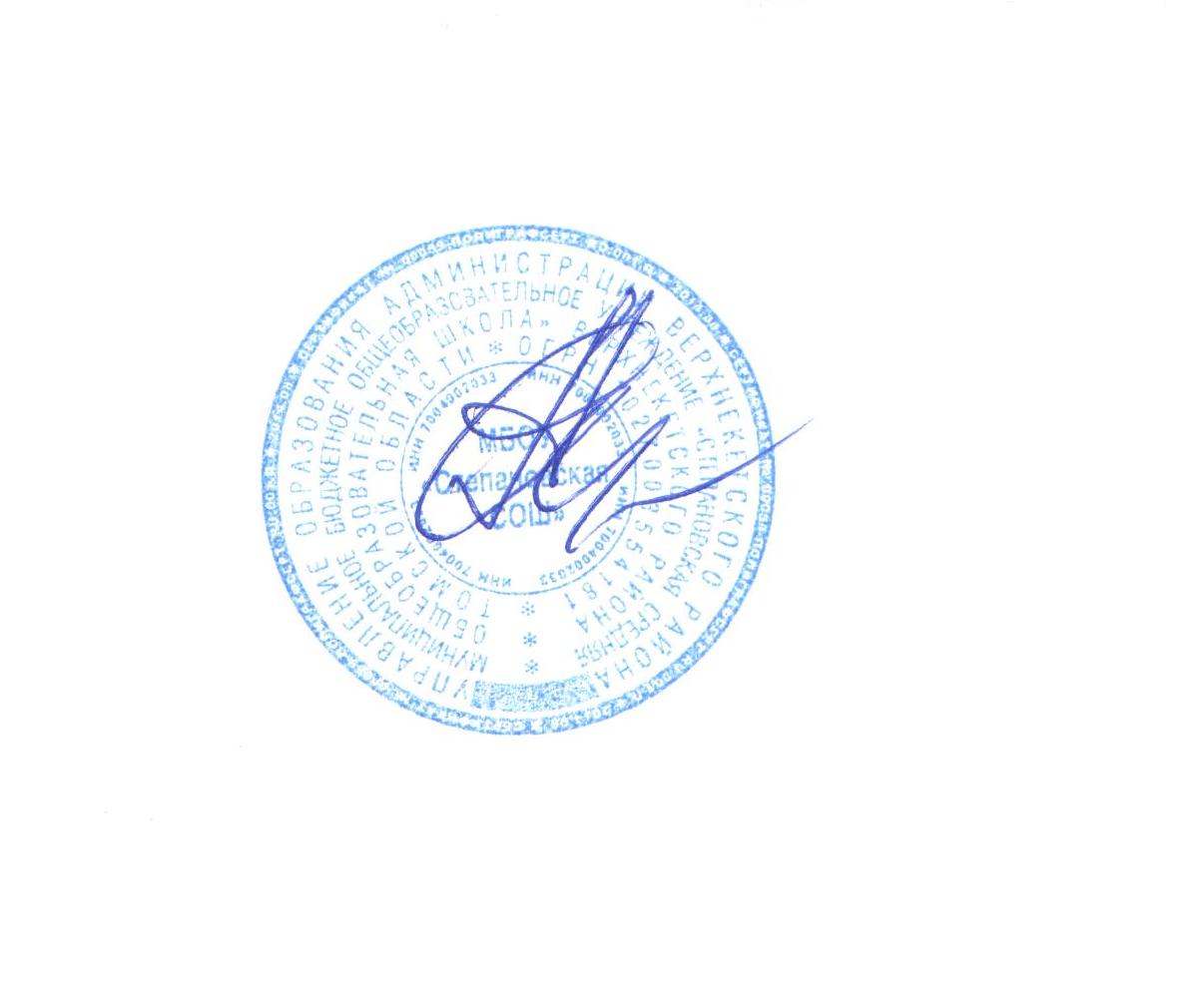 